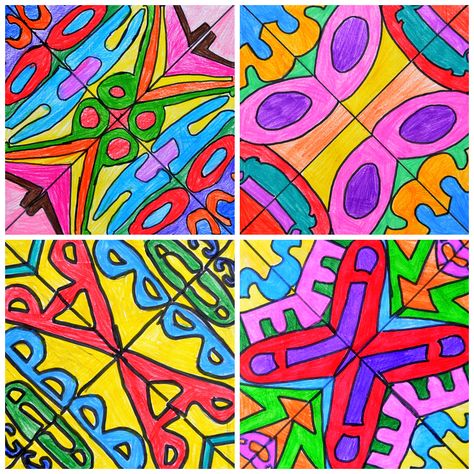 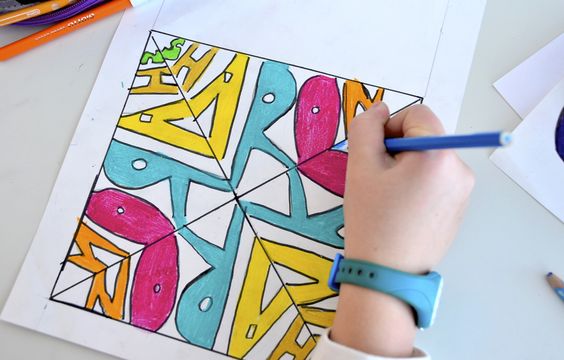 Project #1 – Radial Design Name Project   – 100 ptsDue Date: March 20th at 12:00 NoonMaterials Needed: Pencil,  9”x 9” draw paper, black fine tip marker or ball point pen, color markers.Description: Fold your 9” x 9” square paper diagonally, creasing from opposite corners, as shown below. Then, with a pencil, draw your name using “bubble letters” or shapes of letters to fill one quadrant of the paper. Now copy the image to each of the 3 remaining quadrants by folding your paper to copy from previous quadrant to develop a radial design. Radial Design is based on all elements radiating from the central axis. In other words, each way you turn the design it will look the same.Project Directions/Rubric ( 25 pts each): PHOTOGRAPH FINAL IMAGE & SUBMIT, with your name signed.A – Line Drawing of above image.  Should Fill the 9” x 9” format to scale.B – Color neatly the letters of your name and the background with a contrasting color. C – Pay attention to placement of colors to create Contrast – Light & Dark Areas. D - Outline the letters neatly with sharpie.E –   Craftsmanship – Neat/ Clean, no smudges or gaps in coloring.Submit Below Your 2 Responses to the following, ( 100 pts each): Connections:Describe in a sentence how you used ink pen/ ultrafine sharpie to develop Contrast in your drawing?Assessment & Reflection:What did you learn from using the grid method to layout the image to scale?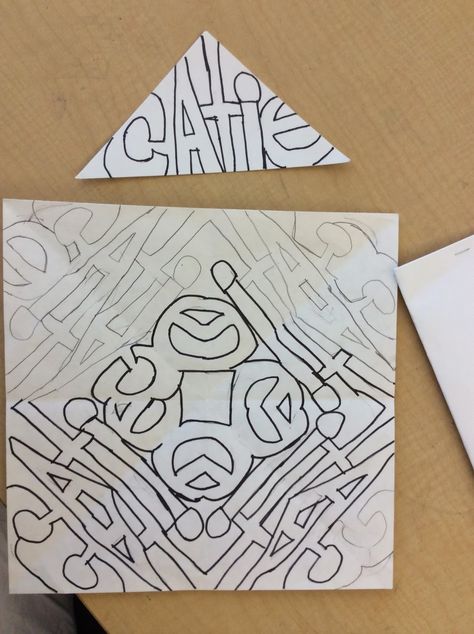 